   БОЙОРОК                                                                      РАСПОРЯЖЕНИЕ«29» октябрь  2019 й.	                   № 62                       «29 »  октября 2019 г.    Выезжаю 29 октября 2019  года  в  г.Туймазы  на учебу по ППМИ-2020.    Глава сельского поселения:                                    Г.С.Гарифуллина БашKортостан  Республикаһы          Шаран районы  Муниципал районыныңТүбәнге Ташлы  ауыл Советы ауылбиләмәһе хакимиәте башлы‰ы          Түбән Ташлы ауылы, тел.(34769) 2-51-49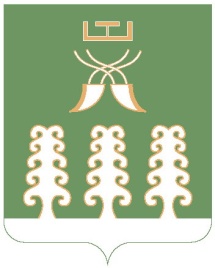 Глава сельского поселенияНижнеташлинский сельсоветМуниципального района Шаранский район Республики Башкортостанс. Нижние Ташлы, тел.(34769) 2-51-49